Број:25-6736Дана:31.12.2020     На основу. Тачке 1. Члана 7.Пословника о раду Комисије за унапређење квалитета здравствене заштите Опште болнице „др Радивој Симоновић“ Сомбор, Комисија за унапређење квалитета здравтвене заштите на седници одржаној 31. _.децембра 202о.године доноси                                                               ГОДИШЊИ ПЛАН ПРАЋЕЊА ПОКАЗАТЕЉА                                   КВАЛИТЕТА у Општој болници „др Радивој Симоновић“ Сомбор                                                              за 2021. годину                                                                     П  р   е   д   с   е   д   н    и    к                                                    Комисије за унапређење квалитета здравствене заштитеЧланови Комисије:СнежанаХолцеВулкелић,председниккомисије др Татјана Станковићдр Ђорђе Орловићдр Гордана Сиљановић Шешлија Весна Лалић, дипл.екон                                                   Др Снежана Холцер ВукелићОПШТА БОЛНИЦА„Др Радивој Симоновић“ СомборВојвођанска 7525000 Сомбор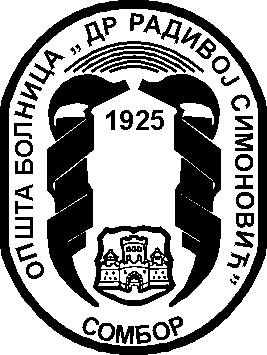 РеднБрој  Назив показатеља квалитетаРокреалиАктивностСредстваЗа реализацијуЛице задужено За реализаОчекиванирезултат1.Дужина болничког лечења јануарАанализа показатеља квалитета за 2о2о.годинусопственаКомисија за унапређење квалитета Оствариванје веће финансијског ефекта смањењем дужине болничког лечења и повећањем броја епизода2.Анализа последица пандемије на запослене здравствене раднике и остале запосленејануатСпровођење плана имунизацијеРфзодиректорЗаштита здравља запослених3.Израда Програма унутрашње провере квалитета стучног рада здрв.радника и сарадникајануарПрограмУнутрашње провереСопственаСтручни саветПовећањеквалитета4.Сачињавање Интегрисаног извештаја о раду Комисије за унапређење квалитета рада  за 2020.и Интегрисаног плана за унапређење квалитета за 2021.фебруарПроцена степена хитности нереализованих мера„Комисија за унапређење квалитета радаПостизањеОчекиваних унапређења5.  Анализа анкете о праћењу задовољства запослених и корисникамартСастанак Комисије за унапређење квалитетасопственаКомисија за унапређење квалитетабПодизање задоволјства6.Стопа првих специјалистичк прегледа,учешћа дневних болница и употребе резервног антибиотикамартАнализа и компарација показатеља квалитета за 2020.год.Са портала РФЗО„Комисија за унапређење квалитета Здравствене заштите и Представници РФЗОПодизање показатеља квалитета које прати РФЗО из електронске фактуре7.Упознавање са посетом Агенције за акредитацијуаприлизвештај„менаджментУнапређење квалитета здравствене заштите8. Смањење броја падовамај Набавка оградаСредства по Уговору Са РФЗОГлавна сестра Смањење учесталости падова9. Смањење броја декубитусајун Набавка антидекубитусних  душекаСредства по Уговору са РФЗОГлавна сестраСмањење процента од 20% пацијената незадовољних удобношћу кревета10..Повећање броја доктора медицине и меди.сестарајул Измена Кадовског планаУ оквиру средстава РФЗОПомоћник директора за опште пословедиркторСмањење броја запослених под стресом11. Анализа примена критеријума разлог пријема у болницујулКомпарација са осталим болницамаСопстевена средстваКомисија за унапређење квалитетаЕкономска ефикасност12. Вођење медицинске документац ије и сестринских отпусних писамаавгустПлан провере квалитета стручног радаСопствена средстваСтручни савет и унутрашња контролаДоследна примена законске регулативе о евиденцијама у здравству13.Увођење епидуралноиг порођајасептембарПовећање бројаспецијалиста анестезиологије и гинекологијеСредства РФЗОДиректорСмањење броја повреда при порођају14.Вођење листе чекањаоктобарДоношење општег акта и формирање Комисије за проверу применеУ оквиру постојећих средставаСтручни саветНеутралисање неправилности15Анализа ДСГ учинка болниценовембарИздавање упутставаСопствена средстваМенаджментПовећање економске ефикасности16Провера примене Водића Добре клиничке пракседецембарИзрада процедуреНису потребна средстваТим за људске ресурсе и Стручни саветУсклађивање клиничких путева и протокола о лечењу17.Стицање и обнова знања и вештинадецембарИменовање лица задуженог за евиденцију КМЕ доктора медицинеПостојећа средства и кадардиректорЕвиденција о КМЕ свих здравствених радника